3 задание - НАЙДИ МАТЕМАТИЧЕСКИЕ СЛОВА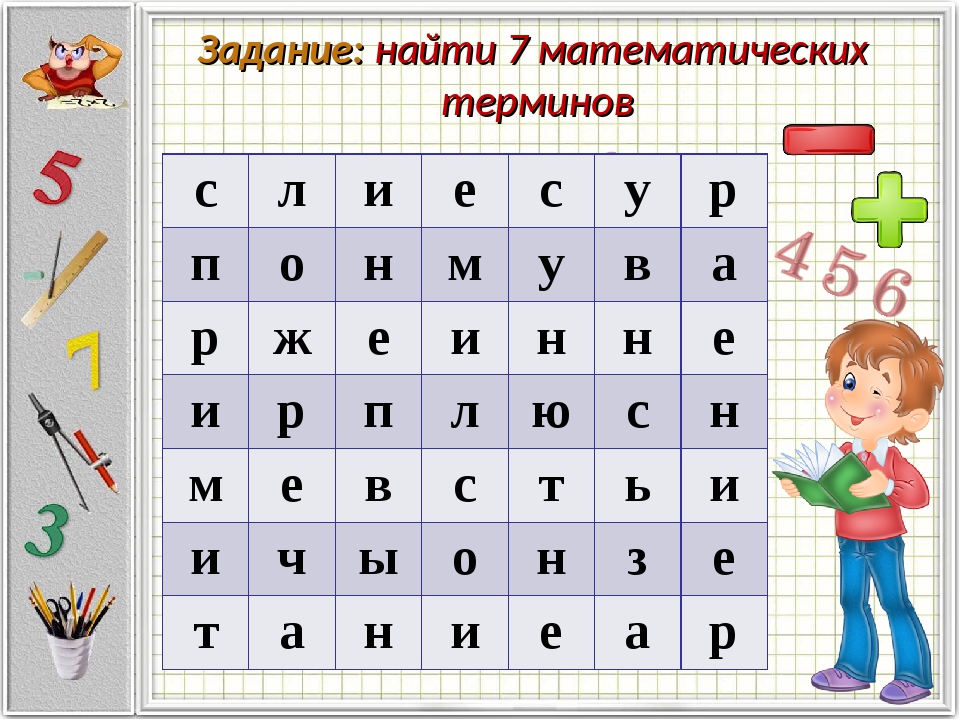 